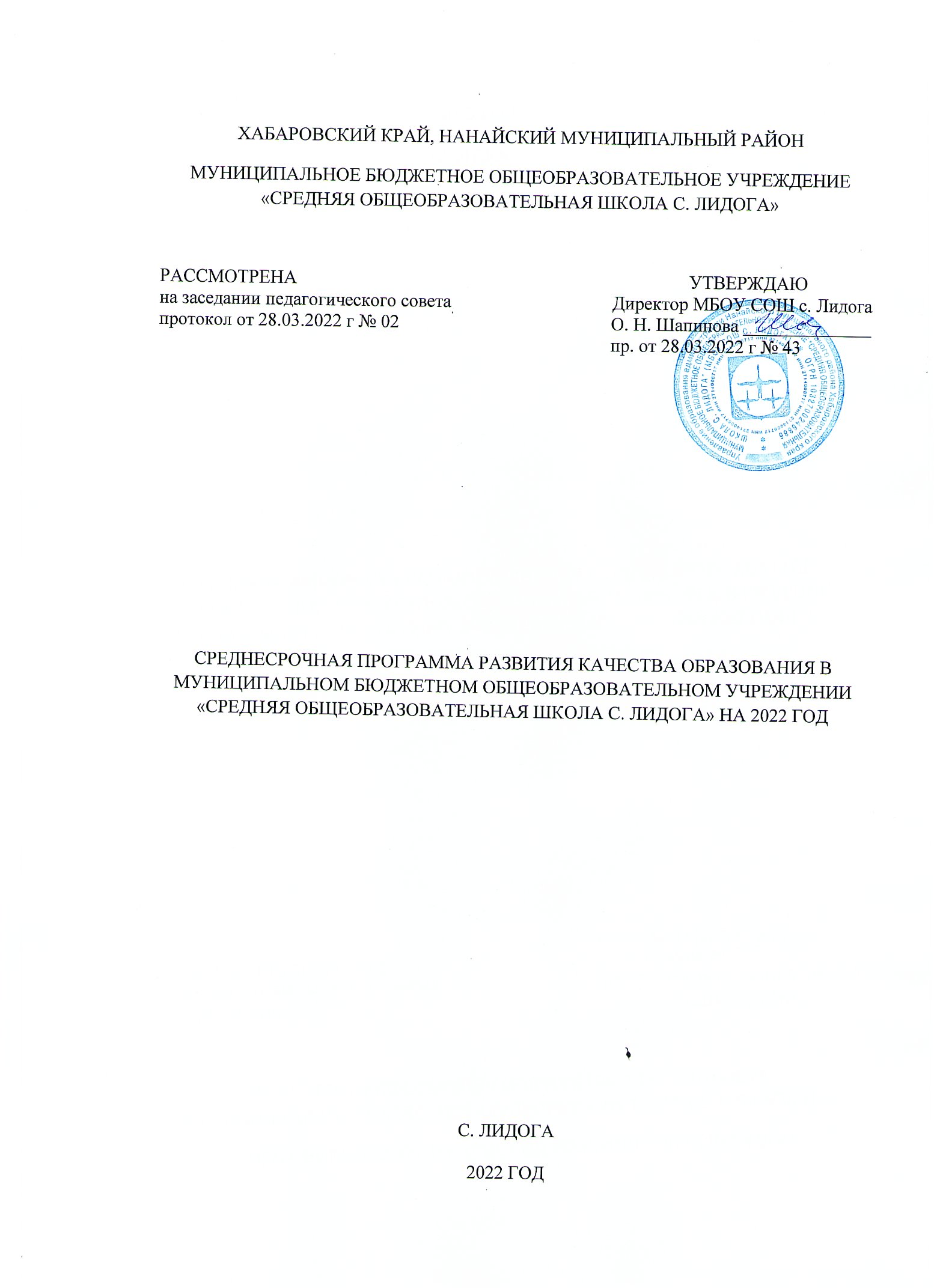 1. Цели и задачи программыЦелью Программы является  - создание условий, которые обеспечат повышение качества образования на 10% к концу 2022 года путём создания образовательной среды, способствующей снижению факторов риска и обеспечивающей условия для формирования личной успешности каждого обучающегося. Для достижения цели  необходимо эффективно использовать имеющиеся ресурсы, повысить качество образования на основе обновления его структуры, содержания и технологий обучения, привлечь в школу квалифицированных специалистов, повысить  инновационный потенциал.Задачи программы: - усовершенствовать содержание и технологии образования (структуры, формы и методы обучения).- развивать профессиональную компетентность педагогического коллектива школы с учетом новых тенденций в образовании,  мотивировать педагогов на повышение квалификации;- формировать учебную разноуровневую образовательную среду, направленную на поддержку мотивированных на обучение  способных обучающихся и детей с ОВЗ, удовлетворение потребностей учащихся, родителей, социума.- совершенствовать процесс информатизации образования в школе.- развивать партнерскую сеть в школе для реализации совместных проектов сети, как следствие – превращение школы в открытый социальный институт.В ходе реализации программы приоритетными направлениями деятельности будут:- повышение доступности и качества общего образования;- развитие кадрового потенциала;- информатизация образования;- обеспечение участников образовательного процесса психолого-педагогической помощью;- создание материально-технических и гигиенических  условий для реализации  программы.Таким образом, цели и задачи Программы соответствуют заявленным проблемам.2. Целевые индикаторы и показатели программы Основными показателями (индикаторами) выполнения программы являются:- удовлетворенность населения качеством общего образования;- доля обучающихся 2 – 11 классов, обучающихся на «4» и «5»;- уровень обученности;- доля выпускников, получивших аттестаты основного общего образования и среднего общего образования; - доля обучающихся 5 – 11 классов, принявших участие в школьном этапе Всероссийской олимпиады школьников (в общей численности обучающихся 5 – 11 классов в общеобразовательном учреждении);- доля обучающихся 1 – 11 классов, занятых в исследовательских и социальных проектах  (в общей численности обучающихся 1 – 11 классов в общеобразовательном учреждении);- доля выпускников (в том числе детей с ОВЗ), продолживших обучение по профессиональным программам обучения (в общей численности выпускников в общеобразовательном учреждении);- доля выпускников общеобразовательного учреждения, получивших на едином государственном экзамене свыше 70 баллов от общей численности выпускников общеобразовательного учреждения;- доля педагогических работников,  имеющих высшее педагогическое образование;- доля педагогических работников,  имеющих первую и высшую квалификационную категорию;- доля педагогических работников, имеющих действующий документ о повышении квалификации;- доля  узких специалистов, обеспечивающих психолого - педагогическое и социальное сопровождение, от общего количества педагогических работников;- охват дополнительным образованием учащихся общеобразовательного учреждения от общего числа учащихся общеобразовательного учреждения.В ходе реализации Программы будут достигнуты следующие результаты:- удовлетворенность населения качеством общего образования составит 70%;-  доля обучающихся 2 – 11 классов, обучающихся на «4» и «5» увеличится на 10%;- уровень обученности составит 96%;- доля выпускников, получивших аттестаты основного общего образования и среднего общего образования, составит 100%;- доля обучающихся 5 – 11 классов, принявших участие в школьном этапе Всероссийской олимпиады школьников (в общей численности обучающихся 5 – 11 классов в общеобразовательном учреждении) составит 42%;- доля обучающихся 1 – 11 классов, занятых в исследовательских и социальных проектах  (в общей численности обучающихся 1 – 11 классов в общеобразовательном учреждении составит 5%;- доля выпускников (в том числе детей с ОВЗ), продолживших обучение по профессиональным программам обучения (в общей численности выпускников в общеобразовательном учреждении) составит 90%;- доля выпускников общеобразовательного учреждения (от общей численности выпускников среднего общего образования), получивших на едином государственном экзамене свыше 70 баллов  составит 6%; - доля педагогических работников,  имеющих высшее педагогическое образование составит 91%;- доля педагогических работников,  имеющих первую и высшую квалификационную категорию составит  30%;- доля педагогических работников, имеющих действующий документ о повышении квалификации составит 100%;- доля  узких специалистов, обеспечивающих психолого - педагогическое и социальное сопровождение, от общего количества педагогических работников составит 9%;- охват дополнительным образованием учащихся общеобразовательного учреждения от общего числа учащихся общеобразовательного учреждения составит 50%.3. Сроки и этапы реализации программы Срок выполнения среднесрочной программы – 2022 год. 1 этап (январь - март): аналитико-диагностический, включающий анализ исходного состояния для понимания реальных возможностей школы и написание концептуальных документов 2 этап (апрель – октябрь) основной этап реализации программы: -внедрение и реализация действенных механизмов развития организации -промежуточный контроль реализации программы 3 этап (ноябрь-декабрь) практико-прогностический, включающий: -реализацию, анализ, обобщение результатов повседневной работы ; -подведение итогов, осмысление результатов реализации программы; -оценка её эффективности на основе индикаторов и показателей успешности выполнения; -постановка новых стратегических задач развития организации 4. Основные мероприятия программы/перечень подпрограмм с основными мероприятиями  	Среднесрочная программа состоит из двух подпрограмм: «  Высокая доля обучающихся с рисками учебной неуспешности» и «   Пониженный уровень качества школьной образовательной и воспитательной среды». Каждая подпрограмма имеет свою цель и задачи, а также показатели и мероприятия. (Приложения к Среднесрочной программе).5. Ожидаемые конечные результаты реализации программы          	В результате реализации Среднесрочной программы качество образования к концу 2022 года повысится на 10% и составит 38%.Снизится доля обучающихся с рисками учебной неуспешности на 5%.Повысится  уровень качества школьной образовательной и воспитательной среды на 5%.  6. Исполнители и порядок управления реализацией программы         Ответственным за реализацию Среднесрочной программы является Шапинова Ольга Николаевна,  директор МБОУ СОШ с. Лидога, который несет персональную ответственность за ее реализацию, конечные результаты, а также определяет формы и методы управления реализацией программы. Ответственным за реализацию направления 1 -  Медведева Татьяна Анатольевна, заместитель директора по учебной работе.
Ответственным за реализацию направление 2 -  Бендер Наталья Викторовна, заместитель директора по  воспитательной работе.Участники , принимающие в реализации Среднесрочной программы,: педагогический коллектив МБОУ СОШ с. Лидога, обучающиеся МБОУ СОШ с. Лидога, воспитанники пришкольного интерната МБОУ СОШ с. Лидога, родители (лица, их заменяющие), Совет МБОУ СОШ с. Лидога, общешкольный родительский комитет, социальные партнёры МБОУ СОШ с. Лидога (МКУК «РМКЦКО» Нанайского муниципального района ДК Лидогинского сельского поселения, МБУК РМЦБС Нанайского муниципального района сельская библиотека Лидогинского сельского поселения, МАДОУ «Детский сад с. Лидога»). В ходе реализации программы допускается корректировка программы развития. Все изменения принимаются с учётом мнения педагогического коллектива и Совета школы. ПРИЛОЖЕНИЕ к п. 4 «Основные мероприятия программы/перечень подпрограмм с основными мероприятиямиПриложение 1План-графикПриложение 2План-график1Наименование программы антирисковых мер Высокая доля обучающихся с рисками учебной неуспешности2Цель реализации программы Снижение доли обучающихся  с рисками учебной неуспешности к концу 2022 года за счёт создания условий для эффективного обучения и повышения мотивации учащихся к учебной деятельностиЗадачи реализации программы Провести диагностику по выявлению обучающихся с рисками учебной неуспешности, выявить основные причины неуспешности. (входная, итоговая)Создать банк данных обучающихся, имеющих затруднения в обучении.Повысить эффективность дополнительных занятий с обучающимися, часто болеющими и с рисками учебной неуспешности, с целью ликвидации отставания от учебной программыСоздать условий для эффективного обучения и повышения мотивации учащихся к учебной деятельности через  совершенствование педагогических технологий и внедрения современных технологий обучения и оценивания 3Целевые показатели Доля обучающихся с рисками учебной неуспешности Доля обучающихся, занятых в исследовательских проектах Доля обучающихся с ОВЗ, занятых в системе дополнительного образованияДоля обучающихся с ОВЗ, занятых в коллективных видах деятельности  .Уровень качества знаний обучающихся Доля обучающихся с   высоким и средним уровнями метапредметных результатов 4Сроки реализации программы 2022 год5Меры /мероприятия  по достижению цели и задач Анализ работы школы в контексте качества образования 6Ожидаемые конечные результаты реализации программы Снижение доли обучающихся с рисками учебной неуспешности на 25%.Повышение доли обучающихся, занятых в исследовательских проектах на 15%.Повышение доли обучающихся с ОВЗ, занятых в системе дополнительного образования  на 25%.Повышение доли обучающихся с ОВЗ, занятых в коллективных видах деятельности  на 30%.Повышение уровня качества знаний обучающихся на 10%.Повышение доли обучающихся с   высоким и средним уровнями метапредметных результатов на 10%.7Исполнители Директор, заместитель директора по учебной работе, заместитель директора по воспитательной работе, педагоги, педагог-психолог, учитель-дефектолог, классные руководители, воспитатели 8Приложение Дорожная карта  реализации программы Направление в соответствии с риском ЗадачиМерыСроки  реализацииПоказатели реализацииОтветственныеВысокая доля обучающихся с рисками учебной неуспешностиПровести диагностику по выявлению обучающихся с рисками учебной неуспешности, выявить основные причины неуспешности. (входная, итоговая)Провести диагностику  по выявлению обучающихся с рисками учебной неуспешностиАпрель, декабрь 2022 г.Составлена диагностика, проведена диагностикаПедагог-психолог, учитель-дефектологВысокая доля обучающихся с рисками учебной неуспешностиПровести диагностику по выявлению обучающихся с рисками учебной неуспешности, выявить основные причины неуспешности. (входная, итоговая)Провести стартовых тематических контрольных работ, анализ, корректировка образовательного процесса с учётом результатов независимого мониторингаСентябрь 2022 гПроведены стартовые тематические контрольные работы, анализы, корректировка образовательного процесса с учётом результатов независимого мониторингаЗаместитель  директора по учебной работеВысокая доля обучающихся с рисками учебной неуспешностиСоздать банк данных обучающихся, имеющих затруднения в обучении.Апрель  2022 гСоздан банк данных обучающихся, имеющих затруднения в обученииЗаместитель  директора по учебной работе, учителя-предметникиВысокая доля обучающихся с рисками учебной неуспешностиСоздать банк данных обучающихся, имеющих затруднения в обучении.Опредеить состава кратковременных групп обучающихся, исходя из типологии выявленных причин неуспешности. Вторая половина апреля 2022 гОпределён состав кратковременных групп обучающихся, исходя из типологии выявленных причин неуспешности  и количество групп Заместитель  директора по учебной работе, учителя-предметникиСоздать банк данных обучающихся, имеющих затруднения в обучении.Составить графиков дополнительных занятий с обучающимися, часто болеющими и с рисками учебной неуспешности, с целью ликвидации отставания от учебной программыВторая половина апреля 2022 гСоставлены графики дополнительных занятий с обучающимися, часто болеющими и с рисками учебной неуспешности, с целью ликвидации отставания от учебной программыЗаместитель  директора по учебной работе, учителя-предметникиПовысить эффективность дополнительных занятий с обучающимися, часто болеющими и с рисками учебной неуспешности, с целью ликвидации отставания от учебной программыРазработать модели наставничества «учитель-ученик»,«ученик-ученик»Май 2022 гРазработана модель наставничества «учитель-ученик».«ученик-ученик»Заместитель  директора по учебной работе, руководители предметных методических объединенийПовысить эффективность дополнительных занятий с обучающимися, часто болеющими и с рисками учебной неуспешности, с целью ликвидации отставания от учебной программыПровести оценки эффективности ВПР «7 шагов», корректировка образовательного процесса с учётом результатов независимого мониторингаНоябрь 2022 гПроведена оценка эффективности ВПР «7 шагов», корректировка образовательного процесса с учётом результатов независимого мониторингаЗаместитель  директора по учебной работеПовысить эффективность дополнительных занятий с обучающимися, часто болеющими и с рисками учебной неуспешности, с целью ликвидации отставания от учебной программыПровести практико-ориентированный семинар  «Работа учителя, классного руководителя с результатами оценочных процедур на уроках и во внеурочное время»(Как брать результаты ВПР. Диагностики; их анализ)Вторая половина ноября 2022 гПроведён практико-ориентированный семинар  «Работа учителя, классного руководителя с результатами оценочных процедур на уроках и во внеурочное время»(Как брать результаты ВПР. Диагностики; их анализ)Заместитель  директора по учебной работеПовысить эффективность дополнительных занятий с обучающимися, часто болеющими и с рисками учебной неуспешности, с целью ликвидации отставания от учебной программыПровести совещание при директоре «Итоги оценки эффективности ВПР «7 шагов»Декабрь 2022 гПроведено совещание при директоре «Итоги оценки эффективности ВПР «7 шагов»Директор школыПовысить эффективность дополнительных занятий с обучающимися, часто болеющими и с рисками учебной неуспешности, с целью ликвидации отставания от учебной программыСоставить и реализовать коррекционные карты развития обучающихся, часто болеющих и с рисками учебной неуспешностиПервая половина мая 2022 г;Вторая половина мая – декабрь 2022 гСоставлены и реализованы коррекционные карты развития обучающихся, часто болеющих и с рисками учебной неуспешностиЗаместитель  директора по учебной работе, учителя-предметники, педагог-психолог, учитель-дефектологСоздать условий для эффективного обучения и повышения мотивации учащихся к учебной деятельности через  совершенствование педагогических технологий и внедрения современных технологий обучения и оцениванияПровести семинар-практикум «Формирующее оценивание»Апрель 2022 гПроведён семинар-практикум «Критериальное оценивание. Виды оценивания»Заместитель  директора по учебной работе, руководители предметных методических объединенийСоздать условий для эффективного обучения и повышения мотивации учащихся к учебной деятельности через  совершенствование педагогических технологий и внедрения современных технологий обучения и оцениванияПровести методическую мозаику «Эффективный урок – залог повышения качества образования»Август 2022 гПроведена методическая мозаика «Эффективный урок – залог повышения качества образования»Заместитель  директора по учебной работе, руководители предметных методических объединенийСоздать условий для эффективного обучения и повышения мотивации учащихся к учебной деятельности через  совершенствование педагогических технологий и внедрения современных технологий обучения и оцениванияПровести педсовет - авторская мастерская «Россыпь педагогических находок»Октябрь 2022 гПроведён педсовет - авторская мастерская «Россыпь педагогических находок»Заместитель  директора по учебной работе, руководители предметных методических объединенийСоздать условий для эффективного обучения и повышения мотивации учащихся к учебной деятельности через  совершенствование педагогических технологий и внедрения современных технологий обучения и оцениванияПровести семинар-тренинг "Развитие функциональной грамотности учащихся на уроках"Март 2022 гПроведён семинар-тренинг "Развитие функциональной грамотности учащихся на уроках"Заместитель  директора по учебной работе, руководители предметных методических объединенийНаименование школыМБОУ СОШ с. Лидога1Наименование программы антирисковых мер    Пониженный уровень качества школьной образовательной и воспитательной среды          2Цель реализации программы Повышение уровня качества школьной образовательной и воспитательной среды к концу 2022 года через совершенствование системы воспитательной работы школы, внеурочную деятельностьЗадачи реализации программы   1. Провести диагностику уровня учебной и воспитательной мотивации у учащихся 6,9-х классов, выявить ведущие учебные и воспитательные мотивы  2. Провести опрос обучающихся, родителей (законных представителей) 6, 9 классов с целью выявления предпочтений в части курсов внеурочной деятельности, дополнительного образования и воспитательных мероприятий. 3. Провести коррекцию программ, внедрить новые в соответствии с выявленными предпочтениями   4. Создать условия для повышения мотивации к обучению, саморазвитию, самостоятельности, учащихся через реализацию «Рабочей программы воспитания».5. Повысить эффективность профориентационной работы в том числе и через развитие сетевого взаимодействия с учреждениями ПО.  6.Определить приоритетные образовательные события, пропагандирующие интеллектуальный труд.3Целевые показатели Доля обучающихся, занятых в исследовательских и социальных проектах Доля обучающихся, участвующих в конкурсах, олимпиадах различного уровня. Доля обучающихся победителей, призёров конкурсов, олимпиад различного уровня  Доля обучающихся, охваченных внеурочной деятельностью и дополнительным образованием общеинтеллектуального и общекультурного направленийДоля обучающихся, занятых в мероприятиях профориентационной направленности. 4Сроки реализации программы 2022 год5Меры /мероприятия  по достижению цели и задач Анализ работы школы в контексте качества образования 6Ожидаемые конечные результаты реализации программы Повышение доли обучающихся, занятых в исследовательских и социальных проектах на 5% Повышение доли обучающихся, участвующих в конкурсах, олимпиадах различного уровня на 20%. Повышение доли обучающихся победителей, призёров конкурсов, олимпиад различного уровня на 5% Повышение доли обучающихся, охваченных внеурочной деятельностью и дополнительным образованием  общеинтеллектуального и общекультурного направлений, на 2%Повышение доли  обучающихся, занятых в мероприятиях профориентационной направленности, на 30%.7Исполнители Директор, заместитель директора по учебной работе, заместитель директора по воспитательной работе, педагоги, педагог-психолог, учитель-дефектолог, классные руководители, воспитатели 8Приложение Дорожная карта  реализации программы Направление в соответствии с риском ЗадачиМерыСроки  реализацииПоказатели реализацииОтветственныеПониженный уровень качества школьной образовательной и воспитательной среды          Провести диагностику уровня учебной и воспитательной мотивации обучающихся 6, 9 классов, выявить ведущие учебные и воспитательные мотивы.Провести диагностику и анализ учебной и воспитательной мотивации в 6,9 классахАпрель, декабрь 2022 гПроведена диагностика и анализ учебной и воспитательной мотивации в 6,9 классахПедагог-психолог Пониженный уровень качества школьной образовательной и воспитательной среды          Провести диагностику уровня учебной и воспитательной мотивации обучающихся 6, 9 классов, выявить ведущие учебные и воспитательные мотивы.Организовать консультативной психолого-педагогической помощи родителям детей, испытывающих трудности в обучении и воспитании.В течение 2022 годаПроведены по заявкам родителей консультации психолого-педагогической помощи, даны рекомендации Педагог-психолог, учитель-дефектологПониженный уровень качества школьной образовательной и воспитательной среды          Провести диагностику уровня учебной и воспитательной мотивации обучающихся 6, 9 классов, выявить ведущие учебные и воспитательные мотивы.Разработать цикл тематических родительских собраний «Учебная мотивация обучающихся»Март 2022Разработан цикл тематических родительских собраний «Учебная мотивация обучающихся»Педагог-психолог, учитель-дефектологПониженный уровень качества школьной образовательной и воспитательной среды          Провести опрос обучающихся, родителей (законных представителей) 6, 9 классов с целью выявления предпочтений в части курсов внеурочной деятельности, дополнительного образования и воспитательных мероприятий.Организовать изучения образовательных потребностей учащихся на 2022/2023 учебный годМай – август 2022 гПроведено анкетирование, составлен План внеурочной деятельности на 2022/2023 учебный год; обновлена Заместитель директора по воспитательной работе, педагогиПровести коррекцию программ, внедрить новые в соответствии с выявленными предпочтениями   Организовать  проведение курсов внеурочной деятельности, соответствующей запросам обучающихся и их родителейСентябрь-декабрь 2022 гСоставлен План внеурочной деятельности Заместитель директора по воспитательной работе, педагогиПровести коррекцию программ, внедрить новые в соответствии с выявленными предпочтениями   Обновить модель  реализации внеурочной деятельностиВторая половина августа 2022 гОбновлена модель реализации внеурочной деятельности  Заместитель директора по воспитательной работе, педагогиПровести коррекцию программ, внедрить новые в соответствии с выявленными предпочтениями   Провести теоретический семинар «Внеурочная деятельность в соответствии с ФГОС 2021 года»Март 2021 гПроведён теоретический семинар «Внеурочная деятельность в соответствии с ФГОС 2021 года»Заместитель директора по воспитательной работе, педагогиПровести практикум «Современные формы проведения курсов внеурочной деятельности»Май 2022 гПроведён практикум «Современные формы проведения курсов внеурочной деятельности»Заместитель директора по воспитательной работе, педагогиСоздать условия для повышения мотивации к обучению, саморазвитию, самостоятельности, учащихся через реализацию «Рабочей программы воспитания».Реализовать «Рабочую программу воспитания» (по отдельному Плану воспитательной работы)2022 гРеализован План воспитательной работыЗаместитель директора по воспитательной работе, классные руководители, педагог-психолог, педагоги дополнительного образования, воспитателиПовысить эффективность профориентационной работы в том числе и  через развитие сетевого взаимодействия с учреждениями ПООдин раз в два месяца обновлять информационный стенд «Лабиринт дорог»Апрель, сентябрь, ноябрь 2022 гОбновлён информационный  стендпедагог-психологПовысить эффективность профориентационной работы в том числе и  через развитие сетевого взаимодействия с учреждениями ПОПровести цикл бесед для родителей «Говорим с детьми о профессиях» 2022 гПроведён цикл бесед для родителей «Говорим с детьми о профессиях»педагог-психологПовысить эффективность профориентационной работы в том числе и  через развитие сетевого взаимодействия с учреждениями ПОУчаствовать в цикле открытых уроков "Проектория"В течении годаПроведён цикл открытых уроков "Проектория"Классные руководители, учителя внеурочной деятельности Повысить эффективность профориентационной работы в том числе и  через развитие сетевого взаимодействия с учреждениями ПОПровести цикл классных часов, мероприятий «Путь в профессию начинается в школе»В течении годаПроведён цикл классных часов, мероприятий «Путь в профессию начинается в школе»Классные руководители, педагог-психолог Повысить эффективность профориентационной работы в том числе и  через развитие сетевого взаимодействия с учреждениями ПОПровести цикл встреч с представителями ПО г. Хабаровска, г. Комсомольска на АмуреВ течении годаПроведён цикл встреч с представителями ПО г. Хабаровска, г. Комсомольска на АмуреЗаместитель директора по воспитательной работеПовысить эффективность профориентационной работы в том числе и  через развитие сетевого взаимодействия с учреждениями ПООрганизовать встречу с представителями ООО «Амур Минералс» Малмыжского медного месторождения Дата по согласованиюПроведена встреча с представителями ООО «Амур Минералс» Малмыжского медного месторожденияЗаместитель директора по воспитательной работеОпределить приоритетные образовательные события, пропагандирующие интеллектуальный трудОрганизовать совместно урочной и внеурочной деятельности родителей, педагогов, учащихся, социальных партнеров: -проведение цикла мероприятий «Встречи с успешными людьми»; -проведение предметных недель;- Дни открытых дверей2022 гПроведены циклы мероприятий «Встречи с успешными людьми»; предметных недель; Дни открытых дверейЗаместитель директора по воспитательной работе, Заместитель директора по учебной работе, классные руководители